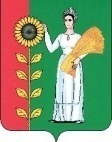 СОВЕТ ДЕПУТАТОВ СЕЛЬСКОГО ПОСЕЛЕНИЯБОГОРОДИЦКИЙ   СЕЛЬСОВЕТДобринского муниципального района Липецкой области   39-   я сессия IYсозыва   РЕШЕНИЕ20.04.2012                                    ж.д.ст. Плавица                         	№ 100-рсО внесении изменений в Стратегию социально-экономического развития сельского поселения Богородицкий сельсовет Добринского муниципального района на период  до 2020 года                 Рассмотрев  предложенный  администрацией сельского поселения Богородицкий сельсовет   проект изменений в Стратегию социально –экономического развития  сельского поселения Богородицкий сельсовет Добринского муниципального района	 на период  до 2020 года (утвержденное  решением  Совета депутатов  сельского поселения № 131-рс от 15.06.2009 года), руководствуясь Уставом сельского поселения Богородицкий сельсовет , учитывая  решение постоянной комиссии по экономике, бюджету , местным налогам и сборам, социальным вопросам Совет депутатов сельского поселения РЕШИЛ:1. Внести изменения в раздел 6.Стратегии социально-экономического развития сельского поселения Богородицкий сельсовет Добринского муниципального района на период  до 2120 года (прилагается)2.Направить данные  изменения главе сельского поселения Богородицкий сельсовет  для  подписания  и официального обнародования.3. Данное решение вступает в силу со дня его обнародования.Председатель Совета депутатовСельского поселенияБогородицкий сельсовет А.И.ОвчинниковПринятырешением Совета депутатовсельского поселения Богородицкий  сельсовет№ 100-рс от _24.04.2012г.Изменения  в «Стратегию  Социально-экономического развития сельского поселения Богородицкий  сельсовет Добринского муниципального района  до 2020 года», (утвержденную решением Совета депутатов сельского поселения Богородицкий  сельсовет № 131-рс от 15.06.2009г. )Раздел 6 «Миссия и главная цель развития сельского поселения Богородицкий сельсовет Добринского муниципального  района до 2020 года» изложить в  новой редакции:6. Миссия и главная цель развития сельского поселения Богородицкий сельсовет Добринского муниципального района  сельсовет до 2020 года.  Миссия сельского поселения Богородицкий  сельсовет – обеспечение высокого уровня  жизни населения через  развитие сельского хозяйства и индивидуального предпринимательства.  Определение миссии сельского поселения Богородицкий  сельсовет послужило основой для формирования  главных  стратегических    целей:      1.Улучшение качества муниципального управления, повышение его эффективности.2. Создание условий для повышения качества жизни населения;      3.. Содействие развитию хозяйствующих субъектов всех отраслей;4. Улучшение демографической ситуации;  6.1. Цель1.: Содействие развитию хозяйствующих субъектов всех отраслейДостижение стратегических целей будет способствовать в решении следующих задач:6.1.1. Повышение инвестиционной привлекательности сельского поселения- создание благоприятных условий для развития малого и среднего предпринимательства;    -  развитие транспортной системы обслуживания населения;- обеспечение  проведения эффективной демографической  политике, включая стимулирование рождаемости , обеспечение эффектного миграционного баланса.6.1.2. Развитие крестьянских(фермерских) хозяйств и личных подсобных хозяйств- использование  механизмов ипотечного кредитования;      -стимулирование развития личных подсобных  хозяйств   и малых форм хозяйствования в       агропромышленном комплексе;   -  создание благоприятных условий для развития крестьянских(фермерских) хозяйств и      личных   подсобных хозяйств.- создание благоприятных условий для развития крестьянских(фермерских) хозяйств и личных   подсобных хозяйств.6.1.3. Развитие животноводства растениеводства- увеличение поголовья скота во всех категориях хозяйств;   - организация эффективного использования земельных ресурсов.6.1.4. Организация обрабатывающих производств, в т.ч. предприятий по переработке сельскохозяйственной продукции     - ориентация субъектов малого и среднего предпринимательства по организации         обрабатывающих производств, в т.ч. предприятий по переработке сельскохозяйственной       продукции.6.1.5. Развитие малого и среднего предпринимательства- ориентация субъектов малого предпринимательства в новые социально значимые для сельского поселения виды деятельности ( услуги, производство, заготовительную деятельность);- информирование субъектов малого и среднего предпринимательства о мерах оказываемой поддержки, привлечение их к участию в реализации мероприятий действующих областных и муниципальных программ;-создание благоприятных условий для развития малого и среднего предпринимательства.6.2. Цель2. : Создание условий для повышения качества жизни населенияДостижение стратегических  целей будет  способствовать  в решении следующих задач:6.2.1. Обеспечение населения услугами розничной торговли и бытового обслуживания.- обустройство мест  торговли продуктами , выращенными на собственном приусадебном хозяйстве6.2.2.Создание условий для обеспечения здоровья населения и улучшения демографической ситуации. Решение задачи будет обеспечиваться посредством реализации следующих мероприятий:-   создание условий для обеспечения молодых семей жильем;      - для улучшения жилищных условий выделение земельных участков многодетным семьям;       -  пропаганда здорового образа жизни.      - повышение миграционного прироста до величины, равной естественной убыли населения,          при доминировании среди пребывающих, желательных для сельского поселения мигрантов;     - информирование населения о необходимости своевременного флюорографического         обследования;6.2.3. Развитие образования, культуры, физической культуры и спорта, предоставление социальных услуг.Решение задачи будет обеспечиваться посредством реализации следующих мероприятий:- укрепление материально-технической базы учреждения культуры;- строительство  культурно- спортивного центра ;- приобретение спортивного инвентаря;- пропаганда   физической культуры , спорта  и здорового образа жизни;-обеспечение  доступности  дошкольного образования;-  обеспечение гарантий качества образовательных услуг и их соответствия требования образовательного стандарта;      -внедрение новых информационных технологий  и  компьютеризации  ОУ;      -обеспечение соответствия учебной базы ОУ современным требованиям предоставления           качественной образовательной услуги и нормам СанПиН- участие в районных конкурсах творческой молодёжи;-участие в районных фестивалях;- проведение праздника спартакиады трудящихся;- обеспечение нуждающихся престарелых граждан соцработниками для соцобслуживания на дому.6.2.4. Обеспечение правопорядка, предотвращение и ликвидация последствий  чрезвычайных ситуаций, обеспечение мер пожарной безопасности.      Решение задачи будет обеспечиваться посредством реализации следующих мероприятий:-содействие в реализации  мероприятий  по снижению загрязненности  выбросов  в окружающую среду;- разработка и реализация мероприятий, направленных на предотвращение и ликвидацию последствий  чрезвычайных ситуаций;- разработка и реализация мероприятий по обеспечение мер пожарной безопасности (совместная работа МЧС и Добровольной пожарной дружины сельского поселения, обучение населения мерам противопожарной безопасности);- совместная работа участкового уполномоченного полиции и администрации сельского поселения по профилактике правонарушений;- проведение  межведомственной  операции»Подросток» - совместное патрулирование общественных мест полицией и ДНД сельского поселения.6.2.5. Обеспечение населения жильем, развитие инженерной, жилищно-коммунальной, транспортной инфраструктуры, благоустройство территории.      Решение задачи будет обеспечиваться посредством реализации следующих мероприятий:-  проведение инвентаризации  жилищного фонда;      -  привлечение населения к участию в областных жилищных программах;      -  индивидуальная застройка территории сельского поселения;     - систематический ремонт  и замена инженерных коммуникаций;     - решение вопроса водоснабжения качественной  питьевой водой, строительство  водозабора;     -организация работ по благоустройству ТБО сельского поселения;    - продолжить работу по благоустройству всех территорий населенных пунктов ;6.3. Цель 4: Улучшение качества муниципального управления, повышение его эффективности.6.3.1. Повышение эффективности управления муниципальной собственностью. Увеличение доходной базы сельского поселения.- обеспечение роста доходной части бюджета;   - повышение эффективности  использования  муниципального имущества  и земельного фонда;-содействие в развитии кадастрового учета  земель, осуществление мероприятий пооформлению собственниками прав собственности на землю;- проведение работы с предприятиями недоимщиками, физическими  лицами  по сокращению недоимки.6.3.2. Внедрение программно-целевого бюджетирования, развитие информационных технологий.- внедрение информационно-коммуникационных технологий в деятельность органов местного самоуправления;-    усовершенствование методов разработки муниципальных целевых программ;- формирование муниципальных заданий на оказание услуг, обеспечивающих высокуюбюджетную эффективность.СВОДНАЯ ТАБЛИЦА ЦЕЛЕЙ, ЗАДАЧ, ИНДИКАТОРОВ И ПОКАЗАТЕЛЕЙДЛЯ АКТУАЛИЗАЦИИ СТРАТЕГИЧЕСКИХ ПЛАНОВ СОЦИАЛЬНО-ЭКОНОМИЧЕСКОГО РАЗВИТИЯ СЕЛЬСКОГО ПОСЕЛЕНИЯ БОГОРОДИЦКИЙ СЕЛЬСОВЕТ НА ПЕРИОД ДО 2020 ГОДА Таблица 2.ПЕРЕЧЕНЬ ИНВЕСТИЦИОННЫХ ПРОЕКТОВГлава сельского поселения Богородицкий сельсовет                                                                                           А.И.ОвчинниковНаименование целей, задач, показателейЗначение показателей по годамЗначение показателей по годамЗначение показателей по годамЗначение показателей по годамЗначение показателей по годамЗначение показателей по годамЗначение показателей по годамЗначение показателей по годамЗначение показателей по годамЗначение показателей по годамЗначение показателей по годамЗначение показателей по годамЗначение показателей по годамЗначение показателей по годамЗначение показателей по годамЗначение показателей по годамЗначение показателей по годамЗначение показателей по годамЗначение показателей по годамЗначение показателей по годамЗначение показателей по годамЗначение показателей по годамЗначение показателей по годамЗначение показателей по годамЗначение показателей по годамЗначение показателей по годамЗначение показателей по годамЗначение показателей по годамЗначение показателей по годамЗначение показателей по годамЗначение показателей по годамЗначение показателей по годамНаименование целей, задач, показателей20082008200820092009201020102010201120112011201220122012201320132013201420142014201520152016201620172017201820182019201920202020Цель 1.Содействие развитию хозяйствующих субъектов всех отраслейЦель 1.Содействие развитию хозяйствующих субъектов всех отраслейЦель 1.Содействие развитию хозяйствующих субъектов всех отраслейЦель 1.Содействие развитию хозяйствующих субъектов всех отраслейЦель 1.Содействие развитию хозяйствующих субъектов всех отраслейЦель 1.Содействие развитию хозяйствующих субъектов всех отраслейЦель 1.Содействие развитию хозяйствующих субъектов всех отраслейЦель 1.Содействие развитию хозяйствующих субъектов всех отраслейЦель 1.Содействие развитию хозяйствующих субъектов всех отраслейЦель 1.Содействие развитию хозяйствующих субъектов всех отраслейЦель 1.Содействие развитию хозяйствующих субъектов всех отраслейЦель 1.Содействие развитию хозяйствующих субъектов всех отраслейЦель 1.Содействие развитию хозяйствующих субъектов всех отраслейЦель 1.Содействие развитию хозяйствующих субъектов всех отраслейЦель 1.Содействие развитию хозяйствующих субъектов всех отраслейЦель 1.Содействие развитию хозяйствующих субъектов всех отраслейЦель 1.Содействие развитию хозяйствующих субъектов всех отраслейЦель 1.Содействие развитию хозяйствующих субъектов всех отраслейЦель 1.Содействие развитию хозяйствующих субъектов всех отраслейЦель 1.Содействие развитию хозяйствующих субъектов всех отраслейЦель 1.Содействие развитию хозяйствующих субъектов всех отраслейЦель 1.Содействие развитию хозяйствующих субъектов всех отраслейЦель 1.Содействие развитию хозяйствующих субъектов всех отраслейЦель 1.Содействие развитию хозяйствующих субъектов всех отраслейЦель 1.Содействие развитию хозяйствующих субъектов всех отраслейЦель 1.Содействие развитию хозяйствующих субъектов всех отраслейЦель 1.Содействие развитию хозяйствующих субъектов всех отраслейЦель 1.Содействие развитию хозяйствующих субъектов всех отраслейЦель 1.Содействие развитию хозяйствующих субъектов всех отраслейЦель 1.Содействие развитию хозяйствующих субъектов всех отраслейЦель 1.Содействие развитию хозяйствующих субъектов всех отраслейЦель 1.Содействие развитию хозяйствующих субъектов всех отраслейЦель 1.Содействие развитию хозяйствующих субъектов всех отраслейСоздание рабочих мест, ед.1212181818182222228686861212121212121212121212121212121212121212Доля экономически активного населения, не занятого в экономике, %15151212121214141417171712121210,910,910,99,09,09,010109,09,08,08,08,08,08,08,08,0Задача 1. Повышение инвестиционной привлекательности сельского поселения.Объем привлеченных инвестиций, млн.руб.9,69,615,415,415,415,418,318,318,313,013,013,09,19,19,18,68,68,67,57,57,58,08,07,37,37,37,37,37,37,37,37,3Задача 2. Развитие крестьянских (фермерских) хозяйств и личных подсобных хозяйств.Количество КФХ, действующих на начало года, ед.--------------------------------Объем сельскохозяйственной продукции, закупленной в ЛПХ, тыс.руб.--------------------------------Задача 3. Развитие животноводства и растениеводстваПоголовье скота во всех категориях хозяйств, всего, ед.КРС800800850850850850900900900900900900900900900900900900900900900900900900900900900900900900900900    в т.ч. в ЛПХ225225160160160160180180180179179179160160160160160160160160160160160160160160160160160160160160Производство продукции растениеводства, тонн1.Оз.пшеница9628,59628,59628,59628,59628,59628,59628,59628,59628,59628,59628,59628,59903,69903,69903,69903,69903,69903,69903,69903,69903,69903,69903,69903,69903,69903,69903,69903,69903,69903,610453,810453,82.Овес3.Ячмень36003600360036003600360036003600360036003600360036003600360036003600360036003600360036003600360036003600360036003600360038403840Производство продукции животноводства:-молоко40504050405040504050405040504050405040504050405045004500450045004500450045004500450045004500450045004500450045004500450045004500-мясо97,597,5104,0104,0104,0104,0104,0104,0104,0104,0104,0104,0104,0104,0104,0104,0104,0104,0104,0104,0104,0104,0104,0104,0104,0104,0104,0104,0104,0104,5110,5110,5Использование пашни, % посевной площади100100100100100100100100100100100100100100100100100100100100100100100100100100100100100100100100Задача 4. Организация обрабатывающих производств, в т.ч. предприятий по переработке сельскохозяйственной продукции.11111111111111111111111111111111Произведено продукции обрабатывающих производств, млн.руб.( сах.свекла)Задача 5. Развитие малого и среднего предпринимательства.Количество субъектов малого и среднего предпринимательства на начало года, ед.7575828282829393937575757575757575757575757575757575757575757575Цель 2. Создание условий для повышения   качества жизни населенияЦель 2. Создание условий для повышения   качества жизни населенияЦель 2. Создание условий для повышения   качества жизни населенияЦель 2. Создание условий для повышения   качества жизни населенияЦель 2. Создание условий для повышения   качества жизни населенияЦель 2. Создание условий для повышения   качества жизни населенияЦель 2. Создание условий для повышения   качества жизни населенияЦель 2. Создание условий для повышения   качества жизни населенияЦель 2. Создание условий для повышения   качества жизни населенияЦель 2. Создание условий для повышения   качества жизни населенияЦель 2. Создание условий для повышения   качества жизни населенияЦель 2. Создание условий для повышения   качества жизни населенияЦель 2. Создание условий для повышения   качества жизни населенияЦель 2. Создание условий для повышения   качества жизни населенияЦель 2. Создание условий для повышения   качества жизни населенияЦель 2. Создание условий для повышения   качества жизни населенияЦель 2. Создание условий для повышения   качества жизни населенияЦель 2. Создание условий для повышения   качества жизни населенияЦель 2. Создание условий для повышения   качества жизни населенияЦель 2. Создание условий для повышения   качества жизни населенияЦель 2. Создание условий для повышения   качества жизни населенияЦель 2. Создание условий для повышения   качества жизни населенияЦель 2. Создание условий для повышения   качества жизни населенияЦель 2. Создание условий для повышения   качества жизни населенияЦель 2. Создание условий для повышения   качества жизни населенияЦель 2. Создание условий для повышения   качества жизни населенияЦель 2. Создание условий для повышения   качества жизни населенияЦель 2. Создание условий для повышения   качества жизни населенияЦель 2. Создание условий для повышения   качества жизни населенияЦель 2. Создание условий для повышения   качества жизни населенияЦель 2. Создание условий для повышения   качества жизни населенияЦель 2. Создание условий для повышения   качества жизни населенияЦель 2. Создание условий для повышения   качества жизни населенияЗадача 1. Обеспечение населения услугами розничной торговли и бытового обслуживания.Задача 1. Обеспечение населения услугами розничной торговли и бытового обслуживания.Оборот розничной торговли на 1 жителя, тыс.руб.Оборот розничной торговли на 1 жителя, тыс.руб.53,853,853,857,957,957,964,464,464,4105,0105,0105,0105,0105,0105,0106,0106,0106,0106,0106,0106,0106,0106,0106,0106,0106,0107,0107,0107,0107,0107,0Объем бытовых услуг на 1 жителя, руб.Объем бытовых услуг на 1 жителя, руб.8008008009209209201200120012002200220022002200220022002230223022302230223022302230223022302230223022502250225022502250Количество населенных пунктов, не имеющих стационарных  объектов розничной торговли, ед.Количество населенных пунктов, не имеющих стационарных  объектов розничной торговли, ед.Количество населенных пунктов, не имеющих стационарных  объектов бытового обслуживания, ед.Количество населенных пунктов, не имеющих стационарных  объектов бытового обслуживания, ед.Количество видов бытовых услуг, оказываемых стационарно, ед.Количество видов бытовых услуг, оказываемых стационарно, ед.4444444444444444444444444444444Задача 2. Создание условий для обеспечения здоровья населения и улучшения демографической ситуации. Задача 2. Создание условий для обеспечения здоровья населения и улучшения демографической ситуации. Коэффициент рождаемости, чел./на 100 человек населения,Коэффициент рождаемости, чел./на 100 человек населения,0,90,90,91,01,01,01,01,01,01,11,11,11,21,21,21,21,21,21,31,31,41,41,51,51,61,61,71,71,81,81,9Коэффициент смертности, чел./на 100 человек населения Коэффициент смертности, чел./на 100 человек населения 1,41,41,41,01,01,00,90,90,91,11,11,10,90,90,90,90,90,90,90,90,90,90,90,90,90,90,80,80,80,80,8Задача 3. Развитие образования, культуры, физической культуры и спорта, предоставление социальных услуг.Задача 3. Развитие образования, культуры, физической культуры и спорта, предоставление социальных услуг.Обеспеченность детей местами в дошкольных образовательных учреждениях, %Обеспеченность детей местами в дошкольных образовательных учреждениях, %100100100100100100100100100100100100100100100100100100100100100100100100100100100100100100100Удельный вес населения, участвующих в культурно-досуговых мероприятиях, %Удельный вес населения, участвующих в культурно-досуговых мероприятиях, %15151516161618181818181818181818181818182020202022222525252530Удельный вес населений, систематически занимающегося физической культурой и спортом, %Удельный вес населений, систематически занимающегося физической культурой и спортом, %17171717171717171718181818181820202020202020212123232525252525Задача 4. Обеспечение правопорядка, предотвращение и ликвидация последствий  чрезвычайных ситуаций, обеспечение мер пожарной безопасности.Задача 4. Обеспечение правопорядка, предотвращение и ликвидация последствий  чрезвычайных ситуаций, обеспечение мер пожарной безопасности.Количество преступлений на 1 жителя, ед.Количество преступлений на 1 жителя, ед.0,010,010,010,010,010,010,010,010,010,010,010,010,010,010,010,010,010,010,010,010,010,010,010,010,010,010,010,010,010,010,01Количество чрезвычайных ситуаций, ед.Количество чрезвычайных ситуаций, ед.1111111110000000000000000000000Задача 5. Обеспечение населения жильем, развитие инженерной, жилищно-коммунальной, транспортной инфраструктуры, благоустройство территории.Задача 5. Обеспечение населения жильем, развитие инженерной, жилищно-коммунальной, транспортной инфраструктуры, благоустройство территории.Обеспеченность жильем, кв.м. на чел.Обеспеченность жильем, кв.м. на чел.15151515151515151515,515,515,515,615,615,615,815,815,816161616171717171818181818Доля населения, потребляющего качественную питьевую воду, %Доля населения, потребляющего качественную питьевую воду, %100100100100100100100100100100100100100100100100100100100100100100100100100100100100100100100Объем финансирования благоустройства  на 1 жителя,  всего, руб.Объем финансирования благоустройства  на 1 жителя,  всего, руб.---818818818414,4414,4414,41084,31084,31084,3538,5538,5538,5335,8335,8335,8578578578,1578,1632632638638644644652652660    в т.ч. из внебюджетных источников, руб.    в т.ч. из внебюджетных источников, руб.-------------------------------Удовлетворенность населения деятельностью органов местного самоуправления поселения, % от числа опрошенныхУдовлетворенность населения деятельностью органов местного самоуправления поселения, % от числа опрошенных65656565656565656565656565656565656565656565656565656565656565Задача 1. Повышение эффективности управления муниципальной собственностью. Увеличение доходной базы сельского поселенияЗадача 1. Повышение эффективности управления муниципальной собственностью. Увеличение доходной базы сельского поселенияДоля собственных доходов бюджета, %Доля собственных доходов бюджета, %30303042424250505058585867676776767680808282858585858585888888Задача 2. Внедрение программно-целевого бюджетирования, развитие информационных технологий.Задача 2. Внедрение программно-целевого бюджетирования, развитие информационных технологий.Доля расходов бюджета, формируемого в рамках программ, в общем объеме расходов бюджета поселения, %Доля расходов бюджета, формируемого в рамках программ, в общем объеме расходов бюджета поселения, %24242428282832323235353535353540404040404040404040404242424242№ п/пнаименование инвестиционных проектов, инвесторовобъем инвестиций, млн.руб.срок реализацииэффективность (создание рабочих мест, чел)1Строительство животноводческого комплекса по производству  биопродукции (ООО Бетарган Липецк)2002012-2013302Строительство культурно  спортивного центра п.Плавица1502011-201353Производство  и преобретение  оборудования ОАО «Добринский сахарный завод»9002012-2020-